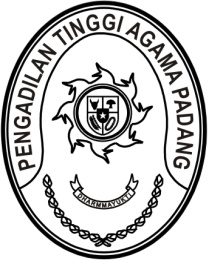 MAHKAMAH AGUNG REPUBLIK INDONESIADIREKTORAT JENDERAL BADAN PERADILAN AGAMAPENGADILAN TINGGI AGAMA PADANGJalan By Pass KM 24, Batipuh Panjang, Koto TangahKota Padang, Sumatera Barat 25171 www.pta-padang.go.id, admin@pta-padang.go.idSURAT TUGASNomor :              /KPTA.W3-A/KP2.1.1/XII/2023Menimbang 	: 	bahwa dalam rangka kelancaran layanan mutasi dan status kepegawaian di lingkungan Pengadilan Tinggi Agama Padang, dipandang perlu melakukan koordinasi dengan Kantor Regional XII Badan Kepegawaian Negara Pekanbaru;Dasar	:	Daftar Isian Pelaksanaan Anggaran Pengadilan Tinggi Agama Padang Nomor SP DIPA-005.01.2.401900/2023 tanggal 30 November 2022;MENUGASKANKepada         	: 	1. Mukhlis, S.H., NIP. 197302242003121002 , Pembina Tk.I (IV/b), Kepala Bagian Perencanaan dan Kepegawaian;		2. Mursyidah, S.AP., NIP. 199306122019032013 , Penata Muda Tk.I (III/b), Analis Sumber Daya Manusia Aparatur Ahli Pertama;		3. Arya Jaya Shentika, S.H., NIP. 199208142019031006 , Penata Muda Tk.I (III/b), Penata Layanan Operasional;		4. Fadil Wahyudy, S.I. Kom, PPNPN;Untuk	: 	melakukan koordinasi layanan mutasi dan status kepegawaian di lingkungan Pengadilan Tinggi Agama Padang pada tanggal 27 s.d 29 Desember 2023 di Kantor Regional XII Badan Kepegawaian Negara Pekanbaru;		Biaya yang timbul dalam kegiatan ini dibebankan pada DIPA Pengadilan Tinggi Agama Padang tahun anggaran 2023;		Surat tugas ini dibuat untuk dipergunakan sebagaimana mestinya.    Padang, 19 Desember 2023	Ketua,Abd. Hamid PulunganTembusan: Yth. Kepala BKN Kanreg XII Pekanbaru.